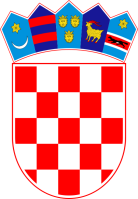            REPUBLIKA HRVATSKA KRAPINSKO – ZAGORSKA ŽUPANIJA                 OPĆINA HUM NA SUTLI                     OPĆINSKO VIJEĆEKLASA: 402-08/19-01/18URBROJ:2214/02-01-19-13Hum na Sutli, 18. prosinac 2019.            Na temelju članka 65. Zakona o šumama („Narodne novine“ br. 68/18, 115/18 i 98/19) i članka 15. Statuta općine Hum na Sutli («Službeni glasnik Krapinsko-zagorske županije» br. 11/13 i 7/18) općinsko vijeće Općine Hum na Sutli na sjednici održanoj 17. prosinca  2019. godine donijelo je P R O G R A M utroška sredstava šumskog doprinosa za 2020. godinuČlanak 1.            Ovim Programom utvrđuje se visina prihoda i utrošak sredstava ostvarenih  temeljem uplate šumskog doprinosa u Proračunu Općine Hum na Sutli za 2020. godinu.Članak 2.            U 2020. godini planira se prihod od šumskog doprinosa u iznosu od 500,00 kuna.Članak 3.            Sredstva iz članka 2. ovog Programa utrošiti će se za asfaltiranje nerazvrstanih cesta na području općine Hum na Sutli u 2020. godini.Članak 4.Program će se objaviti u „Službenom glasniku Krapinsko-zagorske županije“.PREDSJEDNIK                                                                                                               OPĆINSKOG VIJEĆA	   			                                         Goran Križanec, bacc.ing.techn.inf.